GRUPA ,,ŻYRAFKI”                                                              Wtorek 28 .IV. 2020 r.Temat ,, Godło Polski”Zadania:,,Barwy ojczyste”- układanie różnych kompozycji, wzorów, budowli z wykorzystaniem klocków, materiałów, nakrętek, zabawek …..itp  ale tylko w kolorze białym i czerwonym. Zrób zdjęcie i pochwal się swoim pomysłem.Obejrzyj film ,,Kto ty jesteś?”- zapoznasz się z symbolami naszej ojczyzny. Wczoraj mówiliśmy o fladze , a dzisiaj porozmawiamy o godle.Link do filmu:https://www.youtube.com/watch?v=FJ83BRqFPBANauka na pamięć wiersza Iwony Fabiszewskiej ,,Moja Ojczyzna”*Na początku czytamy wiersz i rozmawiamy na jego temat wykorzystując pytania poniżej. Następnie uczymy się zapamiętać wiersz w całości ( recytacja z rodzicem , następnie samodzielnie)Kocham moją ojczyznę,                                                                                                                        bo jestem Polakiem.                                                                                                                          Kocham Orła Białego,                                                                                                                             bo jest Polski znakiem.Kocham barwy ojczyste:                                                                                                              te biało-czerwone.                                                                                                                                 Kocham góry i niziny,                                                                                                                każdą Polski stronę.Rozmowa na temat wiersza:                                                                                                                       − Jak nazywa się nasza ojczyzna?                                                                                                   − Co to znaczy być Polakiem?                                                                                                               − Dlaczego kochamy orła białego?                                                                                                        − Jak wygląda nasze godło?Zabawa ruchowa z elementem biegu ,,Orły”. Dzieci biegają przy dźwiękach lub melodii w różne strony naśladując lot orła. Na przerwę w muzyce zatrzymuje się, wyciągaj wyprostowane ręce w bok, odwraca głowę w tę samą stronę co orzeł na godle – w prawą stronę (R. może wskazać kierunek, stając tyłem do dzieci).ZADANIE W KSIĄŻCE  str  45- pracuj według poleceńPRACA W KSIĄŻCE NIEBIESKIEJ  str 12- dzieci starsze- Doskonalenie sprawności manualnej i precyzji ruchów.* pamiętaj , że szlaczki wykonujemy ołówkiem* i  zawsze zaczynamy od góry * od lewej strony do prawej*staramy się wykonywać ruch ,,ciągły” tzn tak jakbyśmy się ,,ślizgali” po wzorze…nie zatrzymujemy się dopóki nie skończymy rysować jednej laseczki  itd. z kolejnymi wzorami,,Godło Polski”- praca plastycznaWykonaj pracę wg własnego pomysłu, jeśli nie wiesz jak , może zainspirujesz się moimi propozycjami Linki do filmów z pracami plastycznymi:https://www.youtube.com/watch?v=jjMBuPt6aVYhttps://www.youtube.com/watch?v=_LUXtKfpeYY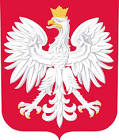 Pozdrawiam serdecznie i dziękuję za dzisiejsze spotkanie.    p.Gosia